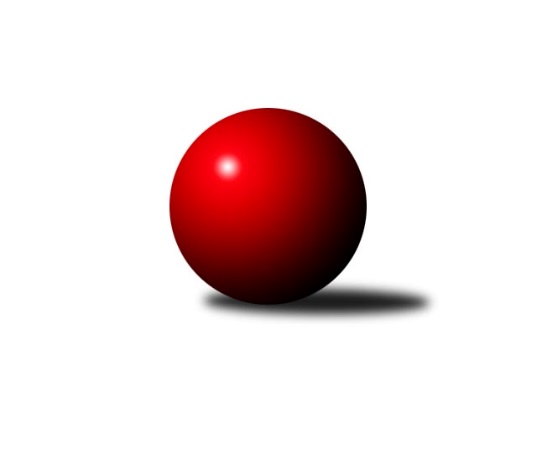 Č.1Ročník 2020/2021	20.9.2020Nejlepšího výkonu v tomto kole: 2579 dosáhlo družstvo: TJ Horní Benešov ˝D˝Krajský přebor MS 2020/2021Výsledky 1. kolaSouhrnný přehled výsledků:TJ Unie Hlubina ˝B˝	- TJ Unie Hlubina ˝D˝	7:1	2563:2445	8.0:4.0	19.9.TJ Spartak Bílovec ˝A˝	- TJ Sokol Bohumín ˝C˝	6:2	2468:2338	6.0:6.0	19.9.TJ VOKD Poruba ˝B˝	- TJ Nový Jičín ˝A˝	7:1	2379:2254	7.0:5.0	19.9.TJ Horní Benešov ˝D˝	- KK Lipník nad Bečvou ˝A˝	8:0	2579:2393	7.0:5.0	19.9.Kuželky Horní Benešov	- TJ Sokol Dobroslavice ˝A˝	2:6	2433:2477	6.0:6.0	20.9.Tabulka družstev:	1.	TJ Horní Benešov ˝D˝	1	1	0	0	8.0 : 0.0 	7.0 : 5.0 	 2579	2	2.	TJ Unie Hlubina ˝B˝	1	1	0	0	7.0 : 1.0 	8.0 : 4.0 	 2563	2	3.	TJ VOKD Poruba ˝B˝	1	1	0	0	7.0 : 1.0 	7.0 : 5.0 	 2379	2	4.	TJ Sokol Dobroslavice ˝A˝	1	1	0	0	6.0 : 2.0 	6.0 : 6.0 	 2477	2	5.	TJ Spartak Bílovec ˝A˝	1	1	0	0	6.0 : 2.0 	6.0 : 6.0 	 2468	2	6.	Kuželky Horní Benešov	1	0	0	1	2.0 : 6.0 	6.0 : 6.0 	 2433	0	7.	TJ Sokol Bohumín ˝C˝	1	0	0	1	2.0 : 6.0 	6.0 : 6.0 	 2338	0	8.	TJ Nový Jičín ˝A˝	1	0	0	1	1.0 : 7.0 	5.0 : 7.0 	 2254	0	9.	TJ Unie Hlubina ˝D˝	1	0	0	1	1.0 : 7.0 	4.0 : 8.0 	 2445	0	10.	KK Lipník nad Bečvou ˝A˝	1	0	0	1	0.0 : 8.0 	5.0 : 7.0 	 2393	0Podrobné výsledky kola:	 TJ Unie Hlubina ˝B˝	2563	7:1	2445	TJ Unie Hlubina ˝D˝	Pavel Krompolc	 	 198 	 202 		400 	 1:1 	 399 	 	195 	 204		Radmila Pastvová	Václav Rábl	 	 235 	 234 		469 	 2:0 	 432 	 	209 	 223		František Oliva	Michal Babinec	 	 213 	 220 		433 	 1:1 	 421 	 	217 	 204		Hana Vlčková	Petr Chodura	 	 198 	 239 		437 	 2:0 	 353 	 	184 	 169		František Tříska	Roman Grüner	 	 195 	 193 		388 	 0:2 	 439 	 	210 	 229		Jaroslav Kecskés	Rudolf Riezner	 	 210 	 226 		436 	 2:0 	 401 	 	187 	 214		Jiří Břeskarozhodčí: Nejlepší výkon utkání: 469 - Václav Rábl	 TJ Spartak Bílovec ˝A˝	2468	6:2	2338	TJ Sokol Bohumín ˝C˝	Michal Kudela	 	 199 	 239 		438 	 1:1 	 392 	 	211 	 181		Jozef Kuzma	Tomáš Binar	 	 190 	 218 		408 	 1:1 	 370 	 	195 	 175		Alfréd Hermann	Antonín Fabík	 	 205 	 190 		395 	 0:2 	 413 	 	222 	 191		Jaroslav Klus	Vladimír Štacha	 	 214 	 228 		442 	 2:0 	 371 	 	185 	 186		Vladimír Sládek	David Binar	 	 197 	 206 		403 	 1:1 	 419 	 	217 	 202		Pavel Plaček	Milan Zezulka	 	 188 	 194 		382 	 1:1 	 373 	 	198 	 175		Václav Kladivarozhodčí: Nejlepší výkon utkání: 442 - Vladimír Štacha	 TJ VOKD Poruba ˝B˝	2379	7:1	2254	TJ Nový Jičín ˝A˝	Radim Bezruč	 	 210 	 205 		415 	 1:1 	 391 	 	184 	 207		Jiří Petr	Rostislav Bareš	 	 199 	 203 		402 	 1:1 	 388 	 	207 	 181		Milan Kučera	David Stareček	 	 188 	 227 		415 	 1:1 	 371 	 	192 	 179		Radek Škarka	Rostislav Sabela	 	 194 	 200 		394 	 2:0 	 349 	 	167 	 182		Libor Jurečka	Zdeněk Mžik	 	 195 	 193 		388 	 2:0 	 339 	 	174 	 165		Radek Chovanec	Zdeněk Hebda	 	 189 	 176 		365 	 0:2 	 416 	 	201 	 215		Jan Pospěchrozhodčí: vedoucí družstevNejlepší výkon utkání: 416 - Jan Pospěch	 TJ Horní Benešov ˝D˝	2579	8:0	2393	KK Lipník nad Bečvou ˝A˝	Michal Blažek	 	 209 	 227 		436 	 1:1 	 435 	 	205 	 230		Richard Štětka	Martin Švrčina	 	 206 	 194 		400 	 2:0 	 387 	 	200 	 187		Ladislav Mandák	Jaromír Hendrych	 	 215 	 221 		436 	 1:1 	 421 	 	221 	 200		Eva Hradilová	David Láčík	 	 246 	 187 		433 	 1:1 	 380 	 	187 	 193		Michal Mainuš	Petr Rak	 	 207 	 214 		421 	 1:1 	 415 	 	209 	 206		Michal Mainuš	Zdeněk Smrža	 	 232 	 221 		453 	 1:1 	 355 	 	126 	 229		Jiří Kolářrozhodčí: Nejlepší výkon utkání: 453 - Zdeněk Smrža	 Kuželky Horní Benešov	2433	2:6	2477	TJ Sokol Dobroslavice ˝A˝	David Schiedek	 	 169 	 168 		337 	 0:2 	 457 	 	220 	 237		Ivo Kovařík	Jaromír Martiník	 	 205 	 217 		422 	 1:1 	 435 	 	236 	 199		Karel Ridl	Jiří Jedlička	 	 200 	 195 		395 	 1:1 	 397 	 	193 	 204		Karel Kuchař	Miroslav Procházka	 	 208 	 207 		415 	 1:1 	 401 	 	185 	 216		Martin Třečák	Petr Vaněk	 	 222 	 210 		432 	 1:1 	 450 	 	221 	 229		Petr Číž	Martin Koraba	 	 207 	 225 		432 	 2:0 	 337 	 	178 	 159		Lumír Kociánrozhodčí: Jaromír MartiníkNejlepší výkon utkání: 457 - Ivo KovaříkPořadí jednotlivců:	jméno hráče	družstvo	celkem	plné	dorážka	chyby	poměr kuž.	Maximum	1.	Václav Rábl 	TJ Unie Hlubina ˝B˝	469.00	328.0	141.0	6.0	1/1	(469)	2.	Ivo Kovařík 	TJ Sokol Dobroslavice ˝A˝	457.00	315.0	142.0	4.0	1/1	(457)	3.	Zdeněk Smrža 	TJ Horní Benešov ˝D˝	453.00	285.0	168.0	3.0	1/1	(453)	4.	Petr Číž 	TJ Sokol Dobroslavice ˝A˝	450.00	309.0	141.0	5.0	1/1	(450)	5.	Vladimír Štacha 	TJ Spartak Bílovec ˝A˝	442.00	311.0	131.0	7.0	1/1	(442)	6.	Jaroslav Kecskés 	TJ Unie Hlubina ˝D˝	439.00	310.0	129.0	10.0	1/1	(439)	7.	Michal Kudela 	TJ Spartak Bílovec ˝A˝	438.00	309.0	129.0	6.0	1/1	(438)	8.	Petr Chodura 	TJ Unie Hlubina ˝B˝	437.00	288.0	149.0	1.0	1/1	(437)	9.	Jaromír Hendrych 	TJ Horní Benešov ˝D˝	436.00	305.0	131.0	12.0	1/1	(436)	10.	Rudolf Riezner 	TJ Unie Hlubina ˝B˝	436.00	313.0	123.0	5.0	1/1	(436)	11.	Michal Blažek 	TJ Horní Benešov ˝D˝	436.00	313.0	123.0	12.0	1/1	(436)	12.	Richard Štětka 	KK Lipník nad Bečvou ˝A˝	435.00	299.0	136.0	6.0	1/1	(435)	13.	Karel Ridl 	TJ Sokol Dobroslavice ˝A˝	435.00	310.0	125.0	9.0	1/1	(435)	14.	Michal Babinec 	TJ Unie Hlubina ˝B˝	433.00	277.0	156.0	2.0	1/1	(433)	15.	David Láčík 	TJ Horní Benešov ˝D˝	433.00	300.0	133.0	8.0	1/1	(433)	16.	František Oliva 	TJ Unie Hlubina ˝D˝	432.00	294.0	138.0	3.0	1/1	(432)	17.	Martin Koraba 	Kuželky Horní Benešov	432.00	297.0	135.0	3.0	1/1	(432)	18.	Petr Vaněk 	Kuželky Horní Benešov	432.00	308.0	124.0	7.0	1/1	(432)	19.	Jaromír Martiník 	Kuželky Horní Benešov	422.00	315.0	107.0	17.0	1/1	(422)	20.	Eva Hradilová 	KK Lipník nad Bečvou ˝A˝	421.00	297.0	124.0	10.0	1/1	(421)	21.	Petr Rak 	TJ Horní Benešov ˝D˝	421.00	298.0	123.0	10.0	1/1	(421)	22.	Hana Vlčková 	TJ Unie Hlubina ˝D˝	421.00	304.0	117.0	8.0	1/1	(421)	23.	Pavel Plaček 	TJ Sokol Bohumín ˝C˝	419.00	303.0	116.0	6.0	1/1	(419)	24.	Jan Pospěch 	TJ Nový Jičín ˝A˝	416.00	294.0	122.0	7.0	1/1	(416)	25.	Radim Bezruč 	TJ VOKD Poruba ˝B˝	415.00	277.0	138.0	4.0	1/1	(415)	26.	David Stareček 	TJ VOKD Poruba ˝B˝	415.00	290.0	125.0	13.0	1/1	(415)	27.	Michal Mainuš 	KK Lipník nad Bečvou ˝A˝	415.00	299.0	116.0	6.0	1/1	(415)	28.	Miroslav Procházka 	Kuželky Horní Benešov	415.00	304.0	111.0	11.0	1/1	(415)	29.	Jaroslav Klus 	TJ Sokol Bohumín ˝C˝	413.00	270.0	143.0	8.0	1/1	(413)	30.	Tomáš Binar 	TJ Spartak Bílovec ˝A˝	408.00	279.0	129.0	1.0	1/1	(408)	31.	David Binar 	TJ Spartak Bílovec ˝A˝	403.00	278.0	125.0	5.0	1/1	(403)	32.	Rostislav Bareš 	TJ VOKD Poruba ˝B˝	402.00	267.0	135.0	8.0	1/1	(402)	33.	Jiří Břeska 	TJ Unie Hlubina ˝D˝	401.00	286.0	115.0	3.0	1/1	(401)	34.	Martin Třečák 	TJ Sokol Dobroslavice ˝A˝	401.00	291.0	110.0	15.0	1/1	(401)	35.	Pavel Krompolc 	TJ Unie Hlubina ˝B˝	400.00	276.0	124.0	8.0	1/1	(400)	36.	Martin Švrčina 	TJ Horní Benešov ˝D˝	400.00	286.0	114.0	10.0	1/1	(400)	37.	Radmila Pastvová 	TJ Unie Hlubina ˝D˝	399.00	285.0	114.0	8.0	1/1	(399)	38.	Karel Kuchař 	TJ Sokol Dobroslavice ˝A˝	397.00	270.0	127.0	13.0	1/1	(397)	39.	Jiří Jedlička 	Kuželky Horní Benešov	395.00	280.0	115.0	10.0	1/1	(395)	40.	Antonín Fabík 	TJ Spartak Bílovec ˝A˝	395.00	300.0	95.0	14.0	1/1	(395)	41.	Rostislav Sabela 	TJ VOKD Poruba ˝B˝	394.00	271.0	123.0	10.0	1/1	(394)	42.	Jozef Kuzma 	TJ Sokol Bohumín ˝C˝	392.00	267.0	125.0	10.0	1/1	(392)	43.	Jiří Petr 	TJ Nový Jičín ˝A˝	391.00	296.0	95.0	17.0	1/1	(391)	44.	Zdeněk Mžik 	TJ VOKD Poruba ˝B˝	388.00	273.0	115.0	11.0	1/1	(388)	45.	Roman Grüner 	TJ Unie Hlubina ˝B˝	388.00	291.0	97.0	15.0	1/1	(388)	46.	Milan Kučera 	TJ Nový Jičín ˝A˝	388.00	292.0	96.0	13.0	1/1	(388)	47.	Ladislav Mandák 	KK Lipník nad Bečvou ˝A˝	387.00	284.0	103.0	16.0	1/1	(387)	48.	Milan Zezulka 	TJ Spartak Bílovec ˝A˝	382.00	266.0	116.0	6.0	1/1	(382)	49.	Michal Mainuš 	KK Lipník nad Bečvou ˝A˝	380.00	248.0	132.0	9.0	1/1	(380)	50.	Václav Kladiva 	TJ Sokol Bohumín ˝C˝	373.00	257.0	116.0	7.0	1/1	(373)	51.	Vladimír Sládek 	TJ Sokol Bohumín ˝C˝	371.00	285.0	86.0	14.0	1/1	(371)	52.	Radek Škarka 	TJ Nový Jičín ˝A˝	371.00	288.0	83.0	16.0	1/1	(371)	53.	Alfréd Hermann 	TJ Sokol Bohumín ˝C˝	370.00	281.0	89.0	18.0	1/1	(370)	54.	Zdeněk Hebda 	TJ VOKD Poruba ˝B˝	365.00	269.0	96.0	17.0	1/1	(365)	55.	Jiří Kolář 	KK Lipník nad Bečvou ˝A˝	355.00	228.0	127.0	14.0	1/1	(355)	56.	František Tříska 	TJ Unie Hlubina ˝D˝	353.00	254.0	99.0	10.0	1/1	(353)	57.	Libor Jurečka 	TJ Nový Jičín ˝A˝	349.00	255.0	94.0	16.0	1/1	(349)	58.	Radek Chovanec 	TJ Nový Jičín ˝A˝	339.00	243.0	96.0	17.0	1/1	(339)	59.	David Schiedek 	Kuželky Horní Benešov	337.00	241.0	96.0	16.0	1/1	(337)	60.	Lumír Kocián 	TJ Sokol Dobroslavice ˝A˝	337.00	242.0	95.0	17.0	1/1	(337)Sportovně technické informace:Starty náhradníků:registrační číslo	jméno a příjmení 	datum startu 	družstvo	číslo startu16235	Milan Kučera	19.09.2020	TJ Nový Jičín ˝A˝	1x14536	Petr Chodura	19.09.2020	TJ Unie Hlubina ˝B˝	1x24198	Michal Kudela	19.09.2020	TJ Spartak Bílovec ˝A˝	1x23983	Vladimír Sládek	19.09.2020	TJ Sokol Bohumín ˝C˝	1x22675	David Schiedek	20.09.2020	Kuželky Horní Benešov	1x18231	Petr Vaněk	20.09.2020	Kuželky Horní Benešov	1x24225	Miroslav Procházka	20.09.2020	Kuželky Horní Benešov	1x16506	Jaromír Martiník	20.09.2020	Kuželky Horní Benešov	1x11066	František Oliva	19.09.2020	TJ Unie Hlubina ˝D˝	1x15712	Ladislav Mandák	19.09.2020	KK Lipník nad Bečvou ˝A˝	1x13727	Martin Koraba	20.09.2020	Kuželky Horní Benešov	1x10694	Jaroslav Kecskés	19.09.2020	TJ Unie Hlubina ˝D˝	1x6767	Roman Grüner	19.09.2020	TJ Unie Hlubina ˝B˝	1x25138	Michal Mainuš	19.09.2020	KK Lipník nad Bečvou ˝A˝	1x8924	Vladimír Štacha	19.09.2020	TJ Spartak Bílovec ˝A˝	1x19925	Antonín Fabík	19.09.2020	TJ Spartak Bílovec ˝A˝	1x22382	Tomáš Binar	19.09.2020	TJ Spartak Bílovec ˝A˝	1x22383	David Binar	19.09.2020	TJ Spartak Bílovec ˝A˝	1x
Hráči dopsaní na soupisku:registrační číslo	jméno a příjmení 	datum startu 	družstvo	22104	Jiří Petr	19.09.2020	TJ Nový Jičín ˝A˝	Program dalšího kola:2. kolo26.9.2020	so	9:00	KK Lipník nad Bečvou ˝A˝ - TJ Spartak Bílovec ˝A˝	26.9.2020	so	9:00	TJ Nový Jičín ˝A˝ - TJ Unie Hlubina ˝D˝	26.9.2020	so	9:00	TJ VOKD Poruba ˝B˝ - TJ Horní Benešov ˝D˝	26.9.2020	so	10:00	TJ Sokol Bohumín ˝C˝ - Kuželky Horní Benešov	Nejlepší šestka kola - absolutněNejlepší šestka kola - absolutněNejlepší šestka kola - absolutněNejlepší šestka kola - absolutněNejlepší šestka kola - dle průměru kuželenNejlepší šestka kola - dle průměru kuželenNejlepší šestka kola - dle průměru kuželenNejlepší šestka kola - dle průměru kuželenNejlepší šestka kola - dle průměru kuželenPočetJménoNázev týmuVýkonPočetJménoNázev týmuPrůměr (%)Výkon1xVáclav RáblHlubina B4691xVáclav RáblHlubina B112.384691xIvo KovaříkDobrosl. A4571xIvo KovaříkDobrosl. A110.994571xZdeněk SmržaHor.Beneš.D4531xVladimír ŠtachaBílovec A110.364421xPetr ČížDobrosl. A4501xZdeněk SmržaHor.Beneš.D110.024531xVladimír ŠtachaBílovec A4421xMichal KudelaBílovec A109.364381xJaroslav KecskésHlubina D4391xPetr ČížDobrosl. A109.29450